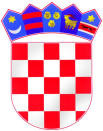 REPUBLIKA HRVATSKAKARLOVAČKA ŽUPANIJAOsnovna škola Eugena Kvaternika RakovicaRakovica 95, 47245 RakovicaTel./fax.: 047/784-016KLASA: 600-04/22-03/10URBROJ: 2133-38-22-1U Rakovici, 14. studenog 2022.	Sukladno člancima 35. do 39. Statuta Osnovne škole Eugena Kvaternika Rakovica, predsjednica Školskog odbora upućujePOZIVza 19. sjednicu Školskog odbora koja će se održati 17. studenog 2022. godine s početkom u 15:00 sati, u školskoj zbornici. Za sjednicu se predlaže sljedećidnevni red:Usvajanje Zapisnika sa 18. sjednice održane 5. listopada  2022. Usvajanje III rebalansa 2022.Donošenje odluke o usvajanju novog Kućnog redaDavanje suglasnosti za zapošljavanje pedagoginje na neodređeno vrijemeDonošenje Odluke o imenovanju Povjerenstva za provedbu postupka nabava peleta za OŠ Eugena Kvaternika, RakovicaRazličitoPredsjednica Školskog odbora:

(Marija Hazler, dipl.učit.)REPUBLIKA HRVATSKA
KARLOVAČKA ŽUPANIJA
OSNOVNA ŠKOLA EUGENA KVATERNIKA
ŠKOLSKI ODBOR
Rakovica 95, 47245 Rakovica
Tel./fax.: 047/784-016

KLASA: 600-04/22-03/10URBROJ: 2133-38-22-2
U Rakovici 17. listopada 2022.Z A P I S N I Ks 19. sjednice Školskog odbora Osnovne škole  Eugena Kvaternika Rakovica, održane dana  17. listopada 2022. godine s početkom u 15 sati u školskoj zbornici.            Nazočni članovi Školskog odbora:Marija HazlerAna SekulićDavor SalopekDragan FranjkovićOpravdano izostali: Katica Matešić, Snježana Bićanić, Milan HodakUz nazočne članove Školskog odbora, sjednici još prisustvuje ravnateljica škole gđa Jelena Požega i tajnica škole Valentina Kraljiček kao zapisničarka.Sjednica je započela u 15 sati.Poziv s dnevnim redom i radnim materijalima za sjednicu upućen je članovima elektronskim putem.Usvajanje Zapisnika sa 18. sjednice održane 5. listopada  2022. Usvajanje III rebalansa 2022.Donošenje odluke o usvajanju novog Kućnog redaDavanje suglasnosti za zapošljavanje pedagoginje na neodređeno vrijemeDonošenje Odluke o imenovanju Povjerenstva za provedbu postupka nabava peleta za OŠ Eugena Kvaternika, RakovicaRazličitoAd 1) Usvajanje Zapisnika sa 18. sjednice održane 5. listopada 2022.Zapisnik je jednoglasno usvojen.Ad 2) Usvajanje III rebalansa 2022.U rebalansu financijskog plana nije bilo većih odstupanja od financijskog plana. Jednoglasno je donesena Odluka o usvajanju III Rebalansa financijskog plana za 2022.Ad 3) Donošenje Odluke o usvajanju novog Kućnog redaNakon provedene rasprave na Učiteljskom  vijeću, Vijeću roditelja i Vijeću učenika, a na prijedlog ravnateljice novi Kućni red Osnovne Škole Eugena Kvaternika dostavljen je kao radni materijal članovima Školskog odbora uz Poziv na sjednicu. Obveza promjene proizlazi iz članka 58. Zakona o odgoju i obrazovanju u osnovnoj i srednjoj školi (NN 87/08, 86/09, 92/10, 105/10, 90/11, 5/12, 16/12, 86/12, 126/12, 94/13, 152/14, 07/17, 68/18, 98/19, 64/20).  Jednoglasno je donesen Kućni red.Ad 4) Davanje suglasnosti za zapošljavanje pedagoginje na neodređeno vrijemeNa raspisani natječaj za upražnjeno radno mjesto objavljenog 25. listopada 2022. pristigle su dvije prijave stručnih kandidatkinja. Tamara Pavičić i Tajana Lukač pristupile su intervjuu koji je proveden 14. studenog 2022. nakon čega je Povjerenstvo dostavilo Izvješće o provedenom postupku i rang listi kandidata ravnateljici. Ravnateljica kratko predstavlja životopise obje kandidatkinje i predlaže zapošljavanje kandidatkinje Tajane Lukač koja je ostvarila i više bodova na intervjuu. Školski odbor jednoglasno donosi odluku o davanju suglasnosti za zapošljavanje Tajane Lukač.Ad 5) Donošenje Odluke o imenovanju Povjerenstva za provedbu postupka nabava peleta za OŠ Eugena Kvaternika, RakovicaKao i svake godine potrebno je provesti postupak nabave peleta za grijanje u matičnoj školi. U Povjerenstvo se predlažu Sanja Sila iz Karlovačke županije, Snježana Bićanić i Valentina Kraljiček.Ad 6) RazličitoDaljnjih pitanja i rasprava nije bilo.Sjednica je završila u 15:30.Zapisničarka:                                                                                                        Predsjednica Školskog odbora:(Valentina Kraljiček, struč.spec.admin.publ.) 				(Marija Hazler, dipl.uč.)